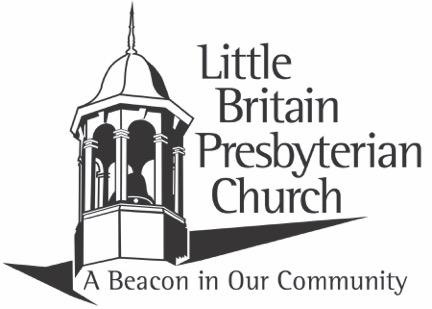 Sunday, January 30, 2022		           		10:30 a.m.Organ Prelude             “The Joyous Heart”   by Boalt                                “There’s a New Song in My Heart”  arr. DeCou                       “Sing Praise to God Who Reigns Above”  arr. JohnsonCall to WorshipOpening Prayer & The Lord’s PrayerOur Father who art in heaven, hallowed be Thy name. Thy kingdom come, Thy will be done, on earth as it is in heaven. Give us this day our daily bread; and forgive us our debts, as we forgive our debtors; and lead us not into temptation, but deliver us from evil. For Thine is the kingdom and the power and the glory, forever. AmenPraise & Worship:                    “House of the Lord”                                                               “Before the Throne”Welcome and GreetingWe are glad you are here worshipping with us today!   Please take a moment to stand and wave to those around you.Children’s MessageChoir Anthem                 “Lord, Here Am I”          Announcements & Opportunities to Serve the LordSharing of Joys, Concerns & God SightingsPastoral PrayerHymn of Meditation: “There is Power in the Blood” #191(vs. 1&4)Prayer for IlluminationScripture Reading:  Nehemiah 12:27-31, 38-43  Peggy Gordon27 At the dedication of the wall of Jerusalem, the Levites were sought out from where they lived and were brought to Jerusalem to celebrate joyfully the dedication with songs of thanksgiving and with the music of cymbals, harps and lyres. 28 The musicians also were brought together from the region around Jerusalem—from the villages of the Netophathites, 29 from Beth Gilgal, and from the area of Geba and Azmaveth, for the musicians had built villages for themselves around Jerusalem. 30 When the priests and Levites had purified themselves ceremonially, they purified the people, the gates and the wall. 31 I had the leaders of Judah go up on top of the wall. I also assigned two large choirs to give thanks. One was to proceed on top of the wall to the right, toward the Dung Gate…38 The second choir proceeded in the opposite direction. I followed them on top of the wall, together with half the people—past the Tower of the Ovens to the Broad Wall, 39 over the Gate of Ephraim, the Jeshanah Gate, the Fish Gate, the Tower of Hananel and the Tower of the Hundred, as far as the Sheep Gate. At the Gate of the Guard they stopped. 40 The two choirs that gave thanks then took their places in the house of God; so did I, together with half the officials, 41 as well as the priests—Eliakim, Maaseiah, Miniamin, Micaiah, Elioenai, Zechariah and Hananiah with their trumpets—42 and also Maaseiah, Shemaiah, Eleazar, Uzzi, Jehohanan, Malkijah, Elam and Ezer. The choirs sang under the direction of Jezrahiah. 43 And on that day they offered great sacrifices, rejoicing because God had given them great joy. The women and children also rejoiced. The sound of rejoicing in Jerusalem could be heard far away. Response to the Scripture:Leader:  This is the Word of the Lord!Message:                 Pure Joy on Display  Closing Hymn:              “Pass It On”                                   #309BenedictionBenediction Response:         “Doxology”                            #625Praise God from whom all blessings flow;Praise Him, all creatures here below;Praise Him above, ye heav’nly host;Praise Father, Son and Holy Ghost.AmenOrgan Postlude      “Joyful, Joyful We Adore Thee”   arr. HustadWords to all music are printed permission of CCLI# 1963054In His Service Today:Pastor:  Rev. Tom MilliganMinisters:  The CongregationAdministrative Assistant:  Peggy McCauleyChoir Director:  Peggy GordonOrganist:  Rick RineerChildren’s Church:  Becky Spangler, Amanda Robinson and Jenny MilliganNursery: Open but not staffedContact Information255 Little Britain Church Road, Peach Bottom, PA 17563Telephone:  717-548-2266Email: lbpc1732@gmail.com  Visit us on the web at: www.littlebritainchurch.orgAnnouncements &Opportunities to Serve the LordRemember that COVID is still out there.  If you are not feeling well, please stay home.  If you are more comfortable wearing a mask, please feel free to do so.  We should respect and love one another – let’s spread love, not germs.Today’s altar flowers are given with thanks to God for God given- talents.  “But now hath God set the members every one of them in the body, as it hath pleased him.”            1 Corinthians 12:18 The session calls for the annual congregational and corporation meeting to be held after the worship service today.  In case of bad weather, the makeup date will be Sun., Feb. 6, 2022 after worship.  All active members are encouraged to come.  If you have not done so, please pick up a copy of the Annual Report. LBPC RELAY FOR LIFE SUB/PRETZEL SALE!  If you ordered subs and/or pretzel sandwiches they will be available after the annual meeting today.   Recommend $6.00 donation per sub and $5 donation per pretzel sandwich.  Thank you!We will be celebrating Holy Communion next Sun., Feb. 6, 2022.  Come with your hearts prepared.Circle III will be meeting on Tues., Feb. 1st at  7:00 p.m. at the church with Joyce Roten as hostess.  All women are welcome!Circle II will be meeting on Thurs., Feb. 3rd at 1:00 p.m. at the church with Amy Mueller as hostess.  All women are welcome!There will be a Session meeting on Tues., Feb. 8th at 7:00 p.m. at the church.We will be collecting Soup cans, food products and monetary donations for Souper Bowl Sunday on Feb. 13th.  We will be accepting donations by the exit doors.  All donations collected will be forwarded on to the Solanco Food Bank.Has there ever been a time when you were running short on paying a bill?  We have the Helping Hands Fund here to help.  This fund is here to help out the Church’s Family when those times come.  There is a form to fill out and give to Pastor Tom.  All requests are kept confidential.There will be a Community Free meal on Fri. Jan., 28th from 5:30-6:30.  The 2022 offering envelopes are available for pick-up. If you have questions or would like offering envelopes, please see Peggy Gordon.Let’s unite in reading through the Old Testament in 2022.  Copies of the reading plan are found on the tables outside the sanctuary.  Or use the Bible reading plan found at: https://www.christianity.com/bible/year/msg/ojan01.htm Solanco Food Bank for the month of January is asking for mayonnaise (large), sugar, baked beans (16.5 oz.), pudding snack packs, applesauce snack packs, ramen noodles, juice boxes, tomato/chicken noodle soup and pancake pouches.  Thank you again for your support and willingness to contribute to our community in so many ways.  We wish you a safe and healthy New Year and many blessings in 2022.Tithes and OfferingsThere are offering boxes at each exit for you to continue giving to God’s work at Little Britain.  If you prefer to give electronically, please visit our website and scroll to the bottom of the main page and click on “Give”.Sharing Table:  Please bring fresh garden goodies, baked goods, crafts, etc.  Take home whatever you want and leave a donation.  The funds are used by the PW to help feed the hungry.Opportunity to serve once a month!  We are looking for some nursery volunteers as well as Children’s church helpers for our kids!  If you have a heart to love on kids by snuggling little ones, wrangling toddlers, or assisting a teacher in Children’s church please let Jenny M., Becky S. or Amanda R. know!The small print Our Daily Bread booklets for December 2021, January and February 2022 and the large print Our Daily Bread booklets for January, February and March 2022 are here.  Take one or more and share with others who might not get this wonderful daily devotional.Altar Flowers for any occasion can be ordered by signing the book in the upper narthex and completing the order form.  You MUST have the order form and the payment in Trish Blough’s mailbox by the Wednesday prior to the Sunday you would like your flowers.  Donations to the flower fund are welcomed and appreciated.  Questions, call Trish at (717) 548-2630. Announcements?  Any announcements for the bulletin can be emailed to the church at lbpc1732@gmail.com or can be placed in Peggy’s mailbox.